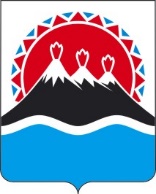 П О С Т А Н О В Л Е Н И ЕПРАВИТЕЛЬСТВАКАМЧАТСКОГО КРАЯг. Петропавловск-КамчатскийПРАВИТЕЛЬСТВО ПОСТАНОВЛЯЕТ:1. Внести в постановление Правительства Камчатского края от 17.01.2014 № 24-П «Об утверждении Положения о порядке принятия решений о заключении от имени Камчатского края государственных контрактов на поставку товаров, соглашений о государственно-частном партнерстве и концессионных соглашений на срок, превышающий срок действия утвержденных лимитов бюджетных обязательств, а также государственных контрактов на выполнение работ, оказание услуг, длительность производственного цикла выполнения, оказания которых превышает срок действия утвержденных лимитов бюджетных обязательств» следующие изменения:1) наименование изложить в следующей редакции:«Об утверждении Положения о порядке принятия решений о заключении от имени Камчатского края государственных контрактов на поставку товаров, соглашений о государственно-частном партнерстве и концессионных соглашений на срок, превышающий срок действия утвержденных лимитов бюджетных обязательств, а также государственных контрактов на выполнение работ, оказание услуг, длительность производственного цикла выполнения, оказания которых превышает срок действия утвержденных лимитов бюджетных обязательств»;2) преамбулу изложить в следующей редакции:«В соответствии со статьями 72, 78 Бюджетного кодекса Российской Федерации ПРАВИТЕЛЬСТВО ПОСТАНОВЛЯЕТ:»;3) постановляющую часть изложить в следующей редакции:«1. Утвердить Положение о порядке принятия решений о заключении от имени Камчатского края государственных контрактов на поставку товаров, соглашений о государственно-частном партнерстве и концессионных соглашений на срок, превышающий срок действия утвержденных лимитов бюджетных обязательств, а также государственных контрактов на выполнение работ, оказание услуг, длительность производственного цикла выполнения, оказания которых превышает срок действия утвержденных лимитов бюджетных обязательств, согласно приложению к настоящему постановлению.2. Рекомендовать местным администрациям муниципальных образований в Камчатском крае разработать аналогичные Положения о порядке принятия решений о заключении от имени муниципального образования муниципальных контрактов на поставку товаров, соглашений о муниципально-частном партнерстве, концессионных соглашений на срок, превышающий срок действия утвержденных лимитов бюджетных обязательств, а также муниципальных контрактов на выполнение работ, оказание услуг, длительность производственного цикла выполнения, оказания которых превышает срок действия утвержденных лимитов бюджетных обязательств.3. Признать утратившими силу:1) постановление Правительства Камчатского края от 11.03.2009 
№ 123-П «Об утверждении Порядка принятия решений о заключении долгосрочных государственных контрактов на выполнение работ, оказание услуг с длительным производственным циклом»;2) постановление Правительства Камчатского края от 01.11.2010 
№ 458-П «О внесении изменения в приложение к постановлению Правительства Камчатского края от 11.03.2009 № 123-П «Об утверждении Порядка принятия решений о заключении долгосрочных государственных контрактов на выполнение работ, оказание услуг с длительным производственным циклом».4. Настоящее Постановление вступает в силу после дня его официального опубликования и распространяется на правоотношения, возникшие 
с 1 января 2014 года.»;4) приложение изложить в редакции согласно приложению к настоящему постановлению.2. Настоящее постановление вступает в силу со дня его официального опубликования.Приложение к постановлению Правительства Камчатского края [Дата регистрации] № [Номер документа]«Приложение к постановлению Правительства Камчатского краяот 17.01.2014 № 24-ППоложениео Порядке принятия решений о заключении от имени Камчатского края государственных контрактов на поставку товаров, соглашений о государственно-частном партнерстве и концессионных соглашений на срок, превышающий срок действия утвержденных лимитов бюджетных обязательств, а также государственных контрактов на выполнение работ, оказание услуг, длительность производственного цикла выполнения, оказания которых превышает срок действия утвержденных лимитов бюджетных обязательств1. Настоящее Положение регламентирует порядок принятия решений о заключении от имени Камчатского края государственных контрактов на поставку товаров, соглашений о государственно-частном партнерстве и концессионных соглашений на срок, превышающий срок действия утвержденных лимитов бюджетных обязательств, а также государственных контрактов на выполнение работ, оказание услуг, длительность производственного цикла выполнения, оказания которых превышает срок действия утвержденных лимитов бюджетных обязательств.2. Государственные заказчики Камчатского края могут заключать от имени Камчатского края государственные контракты, предметами которых являются выполнение работ, оказание услуг для обеспечения нужд Камчатского края, длительность производственного цикла выполнения, оказания которых превышает срок действия утвержденных лимитов бюджетных обязательств, в пределах средств, установленных на соответствующие цели решениями о подготовке и реализации бюджетных инвестиций в объекты государственной собственности Камчатского края, принимаемыми в соответствии 
со статьей 79 Бюджетного кодекса Российской Федерации, на срок реализации указанных решений.3. Концессионные соглашения, концедентом по которым выступает Камчатский край, могут заключаться на срок, превышающий срок действия утвержденных лимитов бюджетных обязательств, на основании решений Правительства Камчатского края о заключении концессионных соглашений, принимаемых в соответствии с законодательством Российской Федерации о концессионных соглашениях.4. Иные государственные контракты, заключаемые от имени Камчатского края, предметами которых являются выполнение работ, оказание услуг, длительность производственного цикла выполнения, оказания которых превышает срок действия утвержденных лимитов бюджетных обязательств, могут заключаться в случаях, предусмотренных постановлениями Правительства Камчатского края, в пределах средств и на сроки, которые установлены указанными постановлениями, а также в соответствии с иными решениями Правительства Камчатского края (далее – иные решения Правительства Камчатского края о заключении долгосрочных государственных контрактов), принимаемыми в порядке, определенном частями 11 – 12 настоящего Положения.5. Государственные контракты, предметом которых является поставка товаров на срок, превышающий срок действия утвержденных лимитов бюджетных обязательств, предусматривающие встречные обязательства, не связанные с предметом их исполнения, могут заключаться в соответствии с законодательством Российской Федерации о контрактной системе в сфере закупок товаров, работ, услуг для обеспечения государственных и муниципальных нужд в пределах средств, предусмотренных на соответствующие цели государственными программами Камчатского края, в соответствии с решениями Правительства Камчатского края, принимаемыми в порядке, определенном частями 11 – 12 настоящего Положения.6. При заключении в рамках государственных программ Камчатского края государственных контрактов на выполнение работ по содержанию автомобильных дорог общего пользования регионального значения и искусственных сооружений на них, срок производственного цикла выполнения которых превышает срок действия утвержденных лимитов бюджетных обязательств, годовой предельный объем средств, предусматриваемых на оплату таких государственных контрактов за пределами планового периода, не может превышать максимальный годовой объем лимитов бюджетных обязательств, утвержденный на ремонт и содержание автомобильных дорог общего пользования регионального значения и искусственных сооружений на них в пределах текущего финансового года и планового периода.7. Соглашения о государственно-частном партнерстве, публичным партнером в которых выступает Камчатский край, могут быть заключены на срок, превышающий срок действия утвержденных лимитов бюджетных обязательств, на основании решений о заключении соглашений о государственно-частном партнерстве, принимаемых в соответствии с законодательством Российской Федерации и Камчатского края о государственно-частном партнерстве, в рамках государственных программ Камчатского края на срок и в пределах средств, которые предусмотрены соответствующими мероприятиями указанных программ.8. В случае если предполагаемый срок действия соглашения о государственно-частном партнерстве, заключаемого в рамках государственной программы Камчатского края в соответствии с настоящей частью, превышает срок реализации соответствующего мероприятия указанной программы, такое соглашение о государственно-частном партнерстве может быть заключено на основании решения Правительства Камчатского края о реализации проекта государственно-частного партнерства, принимаемого в соответствии с законодательством Российской Федерации и Камчатского края о государственно-частном партнерстве, проект которого согласован с Министерством экономического развития Камчатского края, Министерством финансов Камчатского края и Министерством имущественных и земельных отношений Камчатского края (в случае если проект государственно-частного партнерства предусматривает использование объекта государственной собственности Камчатского края).9. Концессионные соглашения, концедентом по которым выступает Камчатский край, могут быть заключены на срок, превышающий срок действия утвержденных лимитов бюджетных обязательств, на основании решений о заключении концессионных соглашений, принимаемых в соответствии с законодательством Российской Федерации и Камчатского края о концессионных соглашениях, в рамках государственных программ Камчатского края на срок и в пределах средств, которые предусмотрены соответствующими мероприятиями указанных программ.10. В случае если предполагаемый срок действия концессионного соглашения, заключаемого в рамках государственной программы Камчатского края в соответствии с настоящей частью, превышает срок реализации соответствующего мероприятия указанной программы, такое концессионное соглашение может быть заключено на основании решения, указанного в части 3 настоящего Порядка, проект которого согласован с Министерством экономического развития Камчатского края и Министерством финансов Камчатского края.11. Иные решения Правительства Камчатского края о заключении долгосрочных государственных контрактов, а также решения Правительства Камчатского края о заключении государственных контрактов, предусмотренные частью 4 настоящего Положения, должны содержать в отношении каждого объекта закупки следующую информацию:1) если предметом государственного контракта является выполнение работ, оказание услуг:а) наименование объекта закупки;б) планируемые результаты выполнения работ, оказания услуг;в) сроки осуществления закупки;г) предельный объем средств на оплату результатов выполненных работ, оказанных услуг с разбивкой по годам;2) если предметом государственного контракта является поставка товаров:а) наименование объекта закупки;б) сроки осуществления закупки;в) предмет встречного обязательства и срок его исполнения;г) предельный объем средств на оплату поставленных товаров с разбивкой по годам.12. Иные решения Правительства Камчатского края о заключении долгосрочных государственных контрактов, а также решения Правительства Камчатского края о заключении государственных контрактов, предусмотренные частью 5 настоящего Положения, принимаются в форме распоряжения Правительства Камчатского края в следующем порядке:1) проект распоряжения Правительства Камчатского края и пояснительная записка к нему разрабатываются и направляются исполнительным органом Камчатского края, являющимся государственным заказчиком Камчатского края по государственному контракту (далее – разработчик проекта распоряжения), на согласование в Министерство финансов Камчатского края;2) Министерство финансов Камчатского края в срок, не превышающий 
15 дней с даты получения проекта распоряжения Правительства Камчатского края и пояснительной записки к нему, согласовывает указанный проект при соблюдении следующих условий:а) непревышение предельного объема средств, предусматриваемых на оплату государственного контракта в текущем финансовом году и плановом периоде, над объемом бюджетных ассигнований, предусмотренных законом Камчатского края о краевом бюджете на текущий финансовый год и на плановый период;б) непревышение годового объема средств каждого года, предусматриваемых на оплату государственного контракта за пределами планового периода, над суммарным объемом средств на оплату указанного государственного контракта за три предшествующих года;3) проект распоряжения Правительства Камчатского края, согласованный с Министерством финансов Камчатского края, представляется разработчиком проекта распоряжения в Правительство Камчатского края в установленном порядке.».[Дата регистрации]№[Номер документа]О внесении изменений в постановление Правительства Камчатского края от 17.01.2014 
№ 24-П «Об утверждении Положения о порядке принятия решений о заключении от имени Камчатского края государственных контрактов на поставку товаров, соглашений о государственно-частном партнерстве и концессионных соглашений на срок, превышающий срок действия утвержденных лимитов бюджетных обязательств, а также государственных контрактов на выполнение работ, оказание услуг, длительность производственного цикла выполнения, оказания которых превышает срок действия утвержденных лимитов бюджетных обязательств»Председатель Правительства Камчатского края[горизонтальный штамп подписи 1]Е.А. Чекин